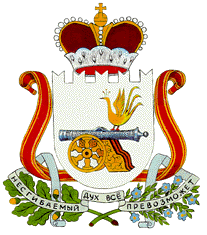 АДМИНИСТРАЦИЯБАРСУКОВСКОГО СЕЛЬСКОГО ПОСЕЛЕНИЯМОНАСТЫРЩИНСКОГО РАЙОНА СМОЛЕНСКОЙ ОБЛАСТИП О С Т А Н О В Л Е Н И Еот  27 августа  2021 года  №  26О признании утратившим силу постановления Администрации Барсуковского сельского поселения Монастырщинского района Смоленской области от 17.04.2017 № 22В соответствии с Федеральным законом от 31.07.2020 № 248-ФЗ «О государственном контроле (надзоре) и муниципальном контроле в Российской Федерации»,  распоряжением Губернатора Смоленской области от 18.06.2021 № 684-р «О плане-графике разработки муниципальных нормативных правовых актов, необходимых для реализации норм Федерального закона от 31.07.2020 «О государственном контроле (надзоре) и муниципальном контроле в Российской Федерации», решением Совета депутатов Барсуковского сельского поселения Монастырщинского района Смоленской области от 27.08.2021 № 16 «Об утверждении Положения «Об осуществлении муниципального контроля за обеспечением сохранности автомобильных дорог местного значения общего пользования в границах населенных пунктов на территории Барсуковского сельского поселения Монастырщинского района Смоленской области»,Администрация Барсуковского сельского поселения Монастырщинского района  Смоленской области  п о с т а н о в л я е т:1.Признать утратившим силу:- постановление Администрации Барсуковского сельского поселения Монастырщинского района Смоленской области от 17.04.2017 № 22 «Об утверждении Административного регламента Администрации Барсуковского сельского поселения по исполнению муниципальной функции «Осуществление муниципального контроля за сохранностью автомобильных дорого местного значения в границах населенных пунктов»».          2. Настоящее постановление вступает в силу с момента его подписания и подлежит опубликованию в печатном средстве  массовой информации «Наш вестник» Барсуковского сельского поселения Монастырщинского района Смоленской области  и размещению на официальном сайте Администрации Барсуковского сельского поселения Монастырщинского района Смоленской области в информационно-телекоммуникационной сети «Интернет».Глава муниципального образованияБарсуковского сельского поселенияМонастырщинского районаСмоленской области							         Т.В. Попкова